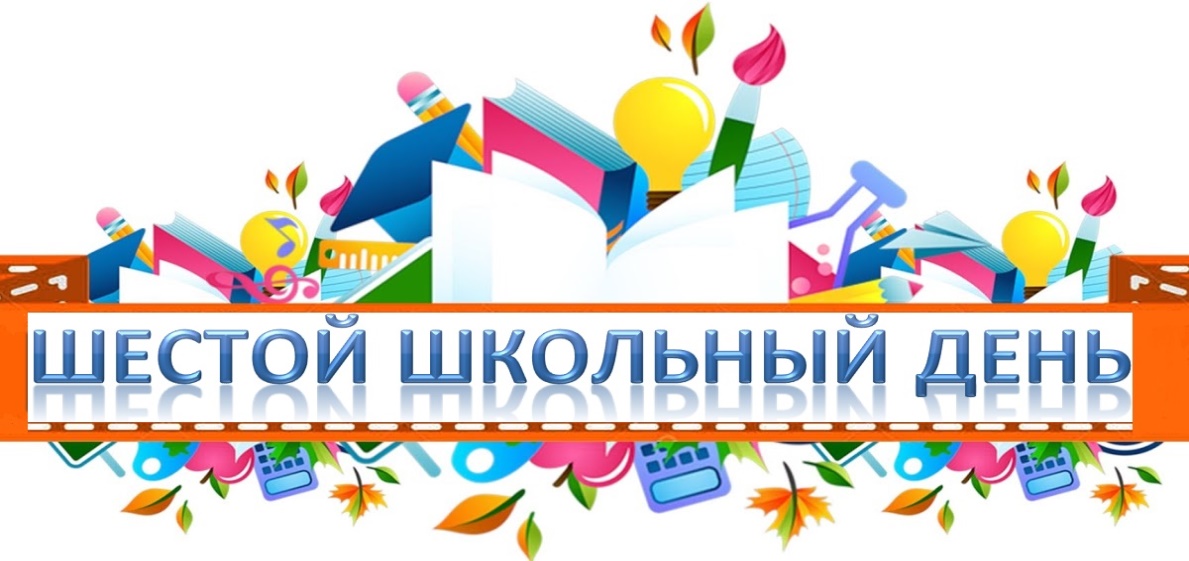 ВремяКлассыМероприятиеМесто проведенияОтветственный8.0010 классДень открытых дверей в Академии МВДг.Минск, проспект Машерова 6аТрояновский В.С., руководитель по военно-патриотическому воспитанию8.55-12.5510,11 классыПрофессиональная подготовкаСогласно расписанию	Вареник О.Г., учитель белорусского языка и литературы;Шевчук О.В., учитель математики9.001 «В» классЧас творчества «Осенняя мастерская»Каб.№17Романчук Д.Н., учитель начальных классов9.005 «В» классТрудовой десант «Чистая территория» Школьная территорияКухто Н.А., учитель информатики9.002 «В» классДеловая игра «Все работы хороши - выбирай на вкус» 
(о папах и мамах)Каб. №15Панасюк Д.Н., учитель начальных классов10.009 «Б» классДопрофессиональная подготовкаУО «Несвижский государственный колледжим. Я. Коласа»Азарко Л.А., учитель русского языка и литературы10.009 «В» классБеседа «Семья и семейные ценности»Каб. №20Янченко О.А., учитель химии10.00-10.45УчащиесяОбъединение по интересам «Юный правовед»Каб.№4Ващенко А.С., педагог дополнительного образования11.003 «В» классТворческая мастерская «Подарок папе»Каб.№17Мархель С.П., учитель начальных классов11.007 «В» классИгра «Дорога в страну профессий»Каб.22Якубчик А.В., учитель биологии10.00-13.00Команда учащихся учрежденияУчастие в районном чемпионате по интеллектуальным играм для октябрят «Ладья знаний»ГУО «Средняя школа №3 г.Несвижа»Каменко М.М.,педагог-организатор11.008ые классыПрофилактическая беседа «СТОП буллинг»Актовый залВойтехович Е.А., педагог-психолог12.00-13.40УчащиесяОбъединение по интересам «Футбол»Спортивный залЖуравлев А.А., педагог дополнительного образования14.00-16.00УчащиесяОбъединение по интересам «Волейбол»Спортивный залПрищеп В.Д., педагог дополнительного образования16.00-20.00УчащиесяРабота спортивного залаСпортивный залПрищеп В.Д., учитель физической культуры